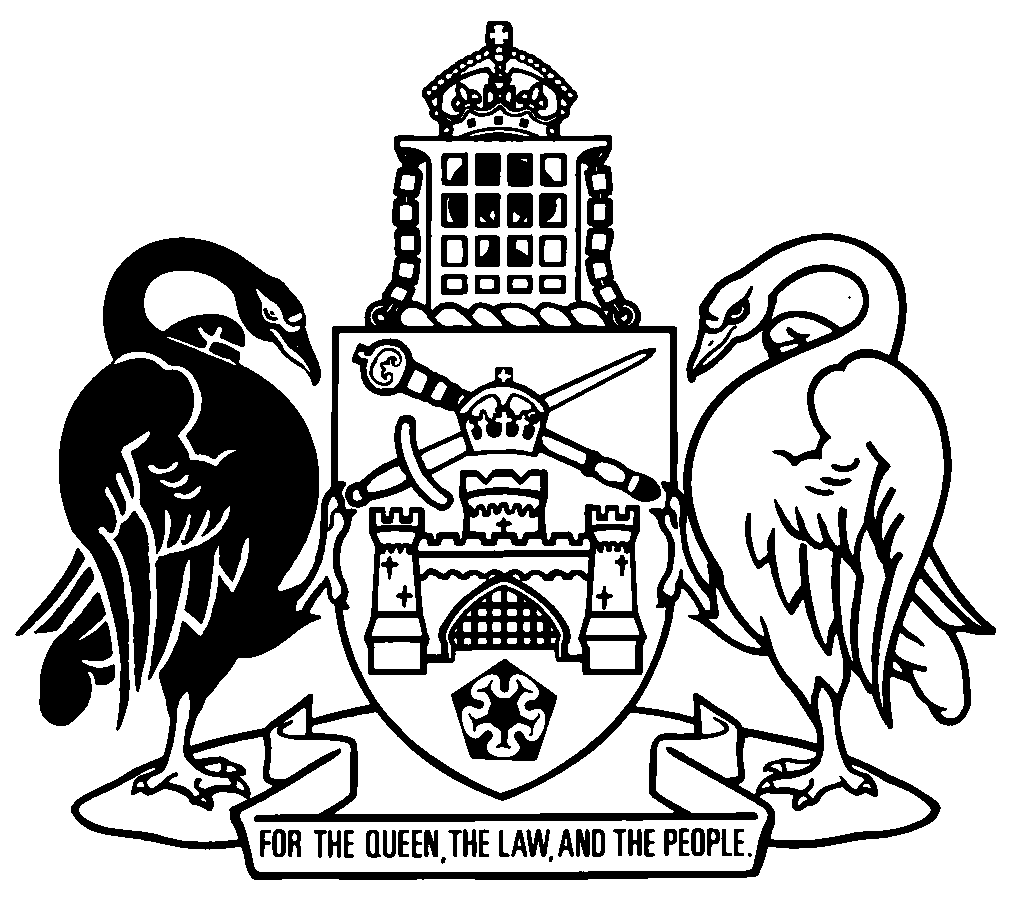 Australian Capital TerritoryMotor Accident Injuries Amendment Act 2020A2020-2An Act to amend the Motor Accident Injuries Act 2019The Legislative Assembly for the Australian Capital Territory enacts as follows:1	Name of ActThis Act is the Motor Accident Injuries Amendment Act 2020.2	CommencementThis Act is taken to have commenced on 1 February 2020.3	Legislation amendedThis Act amends the Motor Accident Injuries Act 2019.4	Legal costs and fees payable by applicants and insurers
Section 203 (2)substitute	(2)	If a legal cost or fee is prescribed under subsection (1), a lawyer who provides a service to which the cost or fee relates to an applicant or insurer in relation to an application for defined benefits is only entitled to be paid, or to recover, the prescribed cost or fee for the service.5	Legal costs and fees payable by claimants and insurers
Section 284 (2)substitute	(2)	If a legal cost or fee is prescribed under subsection (1), a lawyer who provides a service to which the cost or fee relates to a claimant or insurer in relation to a motor accident claim is only entitled to be paid, or to recover, the prescribed cost or fee for the service.  Endnotes1	Presentation speech	Presentation speech made in the Legislative Assembly on 13 February 2020.2	Notification	Notified under the Legislation Act on 17 February 2020.3	Republications of amended laws	For the latest republication of amended laws, see www.legislation.act.gov.au.I certify that the above is a true copy of the Motor Accident Injuries Amendment Bill 2020, which was passed by the Legislative Assembly on 13 February 2020. Clerk of the Legislative Assembly© Australian Capital Territory 2020